Zwarte Piet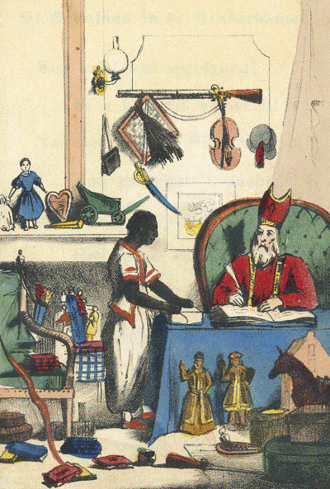 1  Oorspronkelijk had Sinterklaas geen helper. In 1850 introduceerde de onderwijzer Jan Schenkman in zijn leesboekje Sint Nicolaas en zijn Knecht drie nieuwe zaken, die allemaal zijn blijven hangen in de sinterklaasfolklore: een gekleurde knecht voor Sinterklaas, de intocht en de stoomboot. De knecht heeft in het boekje nog geen naam, en was gekleed als een page. In 1859 werd voor het eerst een artikel gedrukt waarin hij Pieter wordt genoemd, en in 1895 was de naam Zwarte Piet al in zwang geraakt. 2  Gaandeweg de 20e eeuw bedacht men dat als één Zwarte Piet leuk is, meerdere Zwarte Pieten leuker zouden zijn. Zo waren bij de eerste officiële intocht van de Sint in Amsterdam in 1934 zes Zwarte Pieten aanwezig, zes Surinaamse matrozen van een schip dat in de haven lag. Ook in Nederlands-Indië en gedurende de mobilisatie voor de Tweede Wereldoorlog in Nederland zien we in de jaren dertig meerdere Pieten opduiken. Na de Tweede Wereldoorlog organiseerden Canadese militairen in Nederland een Sinterklaasviering met een massa Zwarte Pieten. Sindsdien wordt Sinterklaas vergezeld door vele Pieten, tegenwoordig vaak met voor ieder een eigen taak. Terwijl Sinterklaas altijd statig en gedistingeerd is, gedragen de Pieten zich als acrobaten en grappenmakers die vaak kwajongensstreken uithalen.3  Bij de jaarlijkse intocht van Sinterklaas in Amsterdam is het aantal Zwarte Pieten in de loop der jaren sterk gegroeid, tot inmiddels meer dan 600 (ook vrouwelijke) Zwarte Pieten. Een experiment met 'Gekleurde Pieten', geschminkt in diverse kleuren, kreeg geen vervolg.4  Tot ver in de tweede helft van de 20e eeuw was Zwarte Piet een niet zo slimme helper die zich van een brabbeltaaltje bediende. Toen immigratie vanuit de voormalige koloniën ervoor zorgde dat Europeanen beter vertrouwd raakten met Afrikanen, ontwikkelde Piet zich tot een respectabele assistent van de vaak verstrooide Sinterklaas. Zijn kapsel ontwikkelde zich van kroes tot krullen, zijn oorringen verdwenen.5  Een andere verandering die Zwarte Piet doormaakte, was dat hij door de jaren heen steeds minder als kinderschrik ging fungeren. In de 19e eeuw werd van Zwarte Piet vaak verteld dat hij het hele jaar door voor Sinterklaas bekeek wat de kinderen deden (Alles ziet die slimme Piet, zich vergissen kan hij niet, is een zinsnede in een Sinterklaasliedje). Was een kind stout, dan liep het een risico dat het in de zak werd meegenomen naar Spanje, alwaar het zich voor de Sint moest uitsloven. Gaandeweg gingen die scherpe kanten eraf.6  Vanaf medio 20ste eeuw heeft Piet zich ontwikkeld tot een ware kindervriend. Piet is de persoon die de pepernoten en/of ander snoepgoed uitdeelt en komt strooien. De zak heeft Piet nog wel bij zich, maar hij stopt er geen kinderen meer in, integendeel, in de zak zit juist het strooigoed. En de moderne Zwarte Piet heeft het attribuut van de roe ook niet meer bij zich.Vragen bij de tekst Zwarte PietWat is het onderwerp van de tekst?Is de bron van de tekst een krant, een tijdschrift of internet?Probeer bij de woorden in het rijtje links de juiste betekenis in het rijtje rechts te vinden. Voorbeeld: 1 = c1 oorspronkelijk (alinea 1)		a proef2 in zwang geraakt (alinea 1)	b de taak waarnemen van3 gaandeweg (alinea 2)		c helemaal in het begin4 vergezeld (alinea 2)		d respect verdienende5 experiment (alinea 3)		e samen gaan6 immigratie (alinea 4)		f langzamerhand7 respectabele (alinea 4)		g in gebruik genomen8 fungeren (alinea 5)		h het zich in een land vestigenOnderwijzer Jan Schenkman heeft de naam Zwarte Piet in het leven geroepen.A Deze uitspraak is juist.B Deze uitspraak is niet juist.Zou een kind in 1840 een intocht van Sinterklaas met een stoomboot hebben kunnen bijwonen?Tegenwoordig is er een hoop discussie rond Zwarte Piet. Denk je dat het de eerste keer is dat hier sprake van is? Verklaar je antwoord met behulp van alinea 3.Wie is er in de loop der jaren slimmer geworden: Zwarte Piet of Sinterklaas?Welk kind zou waarschijnlijk banger zijn voor Zwarte Piet: een kind in 1900 of een kind in 2000?De zak die Zwarte Piet bij zich heeft, heeft een andere functie gekregen. Wat deed Zwarte Piet er vroeger mee en wat doet hij er nu mee?